Coin Cards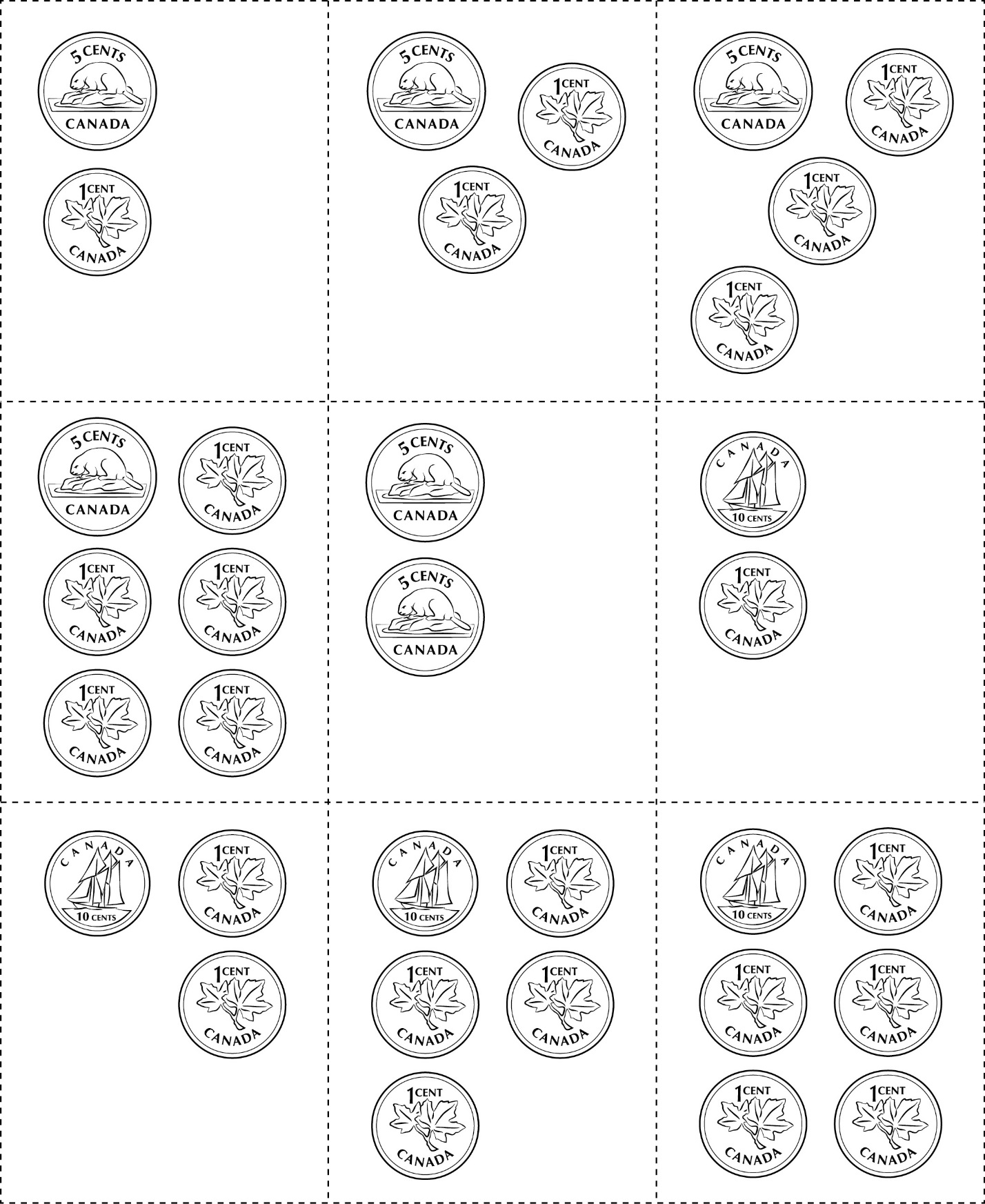 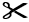 Coin Cards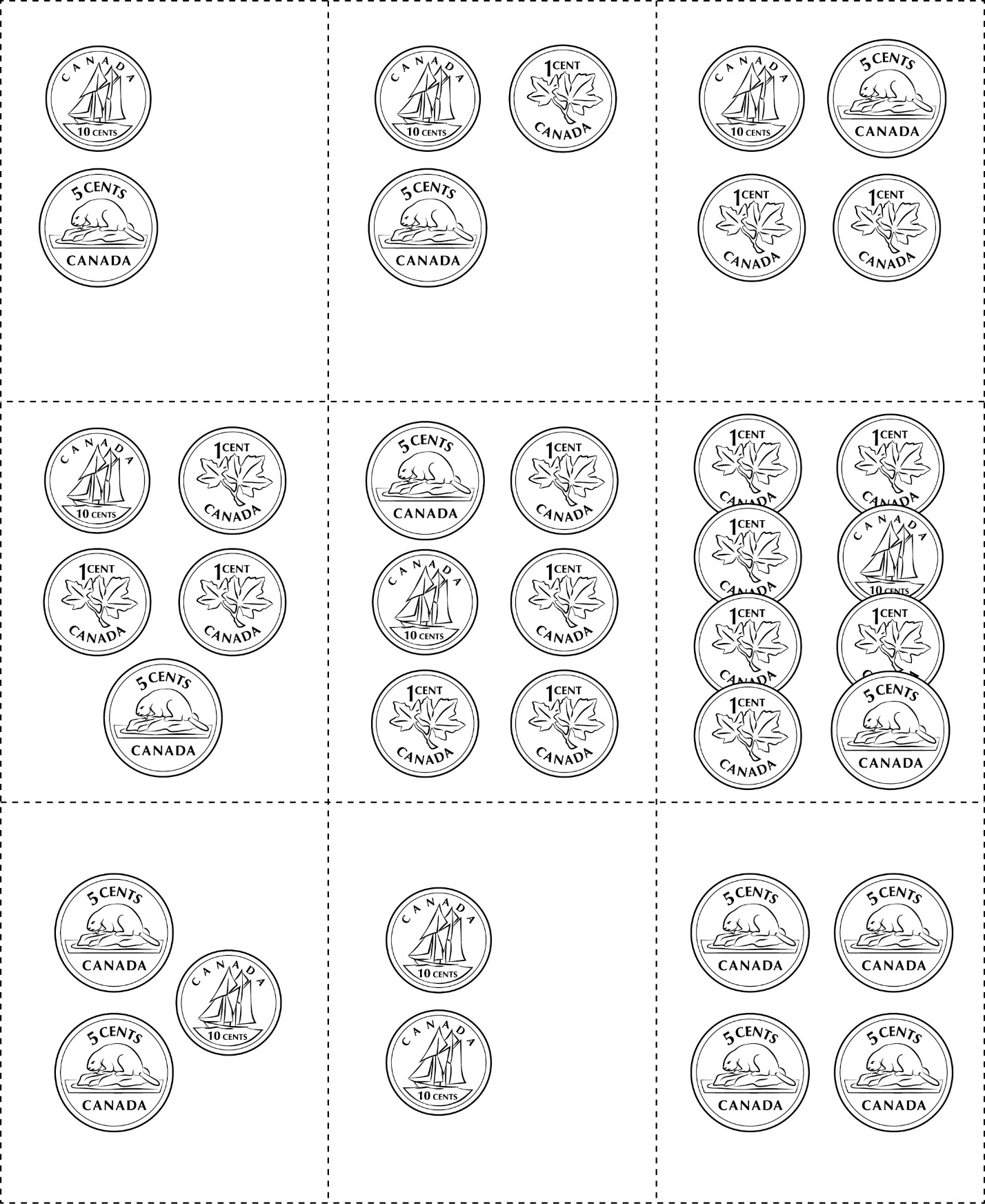 Coin Cards(for Extension)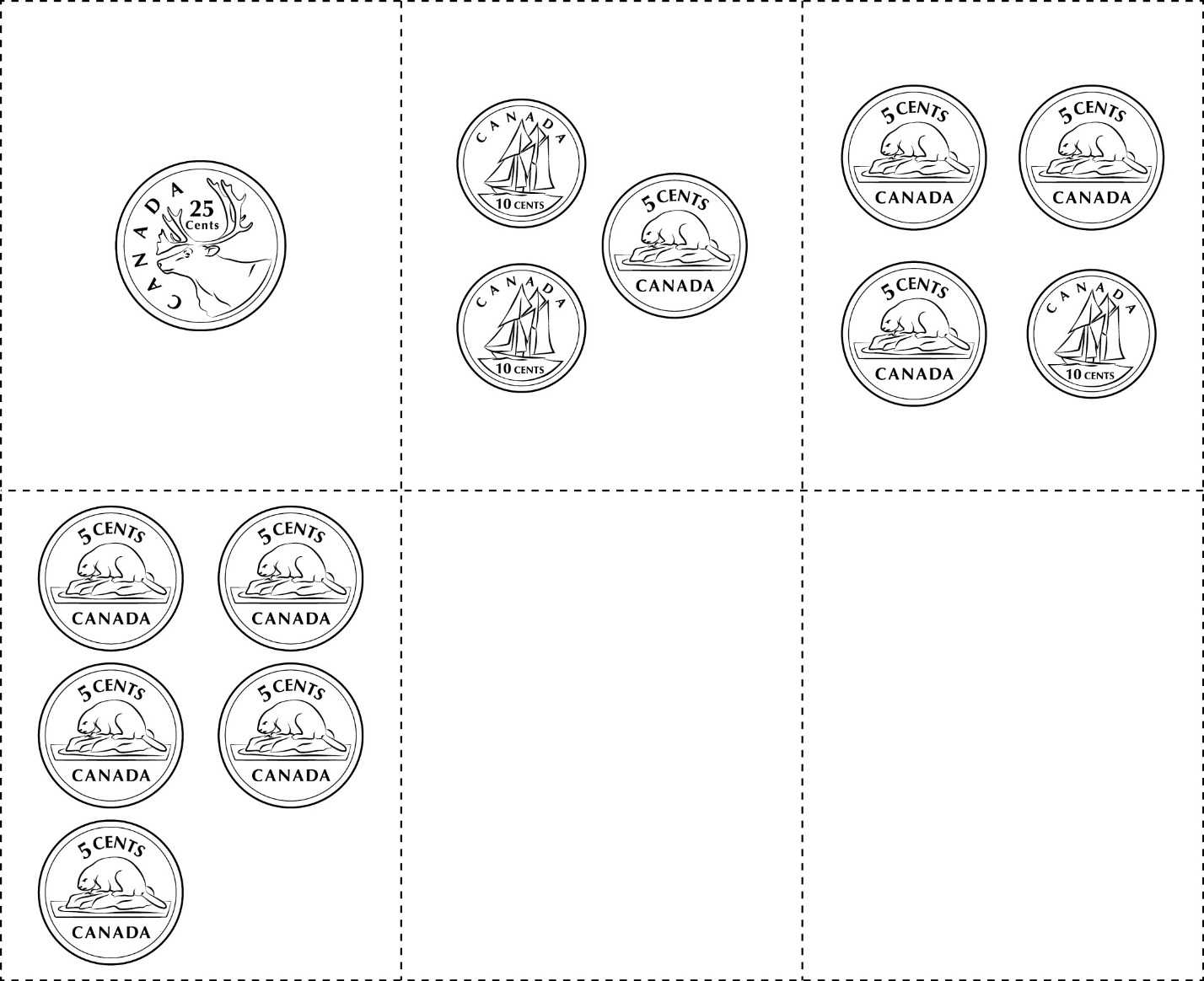 